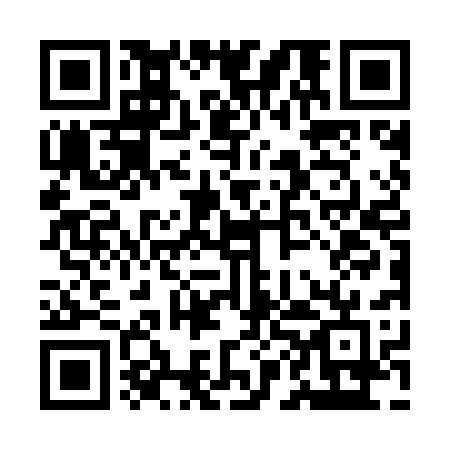 Prayer times for Campbells Creek, Newfoundland and Labrador, CanadaWed 1 May 2024 - Fri 31 May 2024High Latitude Method: Angle Based RulePrayer Calculation Method: Islamic Society of North AmericaAsar Calculation Method: HanafiPrayer times provided by https://www.salahtimes.comDateDayFajrSunriseDhuhrAsrMaghribIsha1Wed4:206:051:236:278:4110:262Thu4:186:031:226:288:4210:283Fri4:166:021:226:288:4410:304Sat4:136:001:226:298:4510:325Sun4:115:591:226:308:4710:356Mon4:085:571:226:318:4810:377Tue4:065:551:226:328:4910:398Wed4:045:541:226:338:5110:419Thu4:025:521:226:338:5210:4410Fri3:595:511:226:348:5310:4611Sat3:575:501:226:358:5510:4812Sun3:555:481:226:368:5610:5013Mon3:525:471:226:378:5810:5214Tue3:505:451:226:388:5910:5515Wed3:485:441:226:389:0010:5716Thu3:465:431:226:399:0110:5917Fri3:445:421:226:409:0311:0118Sat3:425:401:226:419:0411:0319Sun3:405:391:226:419:0511:0620Mon3:375:381:226:429:0711:0821Tue3:355:371:226:439:0811:1022Wed3:335:361:226:449:0911:1223Thu3:315:351:226:449:1011:1424Fri3:305:341:226:459:1111:1625Sat3:285:331:236:469:1211:1826Sun3:285:321:236:469:1411:1827Mon3:275:311:236:479:1511:1928Tue3:275:311:236:489:1611:1929Wed3:265:301:236:489:1711:2030Thu3:265:291:236:499:1811:2131Fri3:265:281:236:499:1911:21